Targi RYBOMANIA – największe wędkarskie święto w Polsce już 1-3 marca w Poznaniu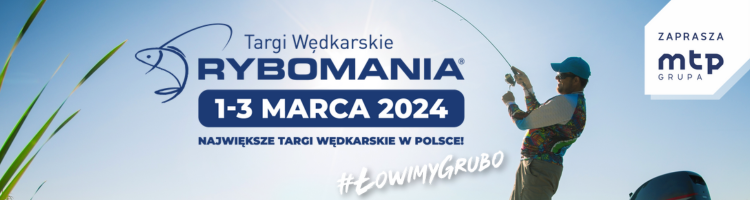 Początek marca zwiastuje nadejście wyjątkowego momentu – już za chwilę nad wody wrócą wędkarze, by wyczekiwać nowych zdobyczy. Nie ma w Polsce bardziej odpowiedniego miejsca, aby otworzyć sezon na „grubą rybę” , niż Targi RYBOMANIA w Poznaniu! To tutaj w dniach 1-3 marca spotkają się najlepsze marki tej branży, prezentując setki nowości i ciekawostek, a gwiazdy i eksperci różnych metod połowu podzielą się wiedzą 
z odwiedzającymi. Na styku pasji i profesjonalizmu, wędkarskie emocje opanują pawilony Międzynarodowych Targów Poznańskich.RYBOMANIA jako jedyna impreza w Polsce łączy branżę w tak szerokim zakresie i zasięgu, stanowiąc platformę dla hobbystów i profesjonalistów wędkarstwa niezależnie od stopnia ich zaawansowania, preferowanej techniki połowu czy istniejących na co dzień relacji. W najbliższej edycji zobaczymy ponad 200 wystawców, którzy zaprezentują sprzęt, akcesoria, przynęty, łodzie, odzież i wiele innych produktów i usług dla wędkarzy, wytyczając trendy nad polskimi wodami. W ich gronie pojawią się producenci i dystrybutorzy najbardziej znanych marek wędkarskich we wszystkich najpopularniejszych metodach, w tym dla karpiarstwa, wędkarstwa sumowego, method feeder czy spinningu. Nie zabraknie też finezyjnych wyrobów rękodzielniczych. Warto podkreślić, że podczas Targów na większości stoisk będzie prowadzona sprzedaż. To wyjątkowa okazja, by doskonałej jakości sprzęt nabyć w atrakcyjnych cenach.Nowości i premiery wędkarskieKażdorazowym ważnym aspektem Targów są nowości i premiery producentów, które w tym roku zapowiadają się wyjątkowo bogato: najnowsze modele wędek i kołowrotków, przynęty spinningowe, nowe echosondy 
i polska premiera innowacyjnej łodzi zanętowej to tylko część tego, co zaprezentują wystawcy. W kategorii turystycznej zobaczyć będzie można nowe modele łóżek, namiotów i odzieży, nowe silniki elektryczne 
i spalinowe. Na RYBOMANII zobaczymy także coś, czego dotąd nie było – łódź stworzoną specjalnie na potrzeby osób z niepełnosprawnościami. Przestrzeń na emocje i atrakcjeTegoroczna edycja Targów RYBOMANIA odbędzie się w dwóch największych halach na terenie Międzynarodowych Targów Poznańskich – pawilonach nr 5 i 6. Tysiące metrów kwadratowych wypełnią zarówno ekspozycje wystawców, jak i atrakcje dla zwiedzających. Na scenie głównej gwiazdy i eksperci wędkarstwa podzielą się swoimi doświadczeniami i wiedzą. W prelekcjach wystąpią między innymi: Jakub Vagner (znany z programów kanału Discovery podróżnik przemierzający akweny na całym świecie 
w poszukiwaniu ryb gigantów), Kamil Walicki, Radosław Witólski, Robert Adamski, Tomasz Pietruczuk, Tomasz Lewandowski, zwycięzcy zawodów Stairs2Hell czy Monika i Łukasz Lechowscy.Kolejną, dosłownie niemałą, atrakcją będzie Gigantyczne Akwarium w pawilonie 6 – to zbiornik na 20 000 litrów wypełniony dziesiątkami okazów polskich ryb, które „testować” będą sprzęt najlepszych firm 
i umiejętności wybitnych wędkarzy na oczach widzów. Akwarium przyjedzie do Poznania na tę okazję 
z Portugalii, a lokalny hodowca zadba o dobrostan prezentowanych w nim okazów. Przeszklone szyby tego ogromnego zbiornika umożliwiają nie tylko obserwację podwodnego świata, ale przede wszystkim pracę przynęt i sposób, w jaki reagują na nie ryby. Dla producentów jest to więc doskonała okazja do prezentacji nowości na nadchodzący sezon. Trzydniowe pokazy na Gigantycznym Akwarium poprowadzą znane i lubiane osobistości wędkarskiego świata.Na tegorocznej RYBOMANII nie braknie tradycyjnych już „piątek” z postaciami znanymi z przestrzeni internetu. Pasjonaci wędkarstwa spotkają się m. in. z Łukaszem „Luciem” Żółtym, Julią Grzyb (wedkujzjulią), Rafałem „RaFish” Chwedorukiem, Dominiką Orlik, Pawłem „Fishmaniakiem” Ładniakiem oraz wieloma innymi twórcami popularnych kanałów na YouTube, Instagramie i Facebooku.Małe co nieco dla najmłodszychW tym roku młodszych zwiedzających organizatorzy zapraszają do udziału w Akademii Młodego Wędkarza. To akcja skierowana do przyszłych pasjonatów wędkarstwa, mająca jednocześnie walor edukacyjny w obszarze ekologii i świadomości środowiskowej. W dniach 2-3 marca każdy z partnerów akcji przygotuje zadanie lub pytanie zwiększające wiedzę o wędkarstwie i/lub środowisku naturalnym w dwóch wersjach trudności, 
a uczestnicy otrzymają pieczątkę za jego poprawne rozwiązanie. Za komplet pieczątek dzieci i młodzież otrzymają zestaw upominków od partnerów – w tym kilka wyjątkowych niespodzianek! Dodatkowo, dla wszystkich najmłodszych zorganizowana zostanie Strefa Animacji i Odpoczynku w pawilonie 6, nieopodal Akwarium – to tutaj będą mogli chwilę pobawić się, zająć pracami manualnymi lub wziąć udział w kolejnych konkursach i animacjach dla nich przygotowanych. W czasie RYBOMANII na najmłodszych czeka jeszcze jedna niespodzianka – premiera niezwykle popularnego, jedynego w Polsce komiksu wędkarskiego fikotyFAMILY. A to wszystko z całą pewnością nie koniec atrakcji, które czekają na zwiedzających – o kolejnych organizatorzy będą informować na bieżąco.Targi RYBOMANIA to wydarzenie na niespotykaną skalę nie tylko w Polsce, ale i w Europie. 
Co roku przyciąga kilkadziesiąt tysięcy wędkarzy żądnych poznania najnowszego sprzętu wędkarskiego 
i spotkań z prawdziwymi pasjonatami – triumfatorami prestiżowych zawodów wędkarskich odbywających się na całym świecie. To targi, które stanowią miejsce spotkań wszystkich tych, którzy nie wyobrażają sobie życia bez wypraw nad wodę, ale także społeczność, dla której wspólnym mianownikiem jest chęć przeżycia przygody, niezwykłe emocje i oczywiście oczekiwanie na rybę życia.Wejście na Targi RYBOMANIA dla zwiedzających będzie dostępne z Holu Północnego – od strony ul. Grunwaldzkiej oraz poprzez Hol Wschodni (od Mostu Dworcowego). Szczegółowa mapka wydarzenia znajduje się na stronie www.rybomania.com.pl. Parking dla zwiedzających: Parking Podziemny PWK.GODZINY OTWARCIAPiątek, 1 marca (VIP DAY) 10:00 – 18:00Sobota, 2 marca 10:00 – 17:00Niedziela, 3 marca 10:00 – 16:00Bilety dostępne na: https://tobilet.pl/rybomania-2024.htmlWięcej informacji: www.rybomania.com.plKontakt dla mediów oraz przekazanie zaproszeń dla dziennikarzy: natalia.porozynska@grupamtp.pl